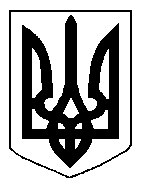 БІЛОЦЕРКІВСЬКА МІСЬКА РАДА	КИЇВСЬКОЇ ОБЛАСТІ	Р І Ш Е Н Н Явід 21 червня 2018 року                                                                                № 2433-53-VIIПро затвердження Аналітичного  звіту за результатамианалізу проектних рішень Генерального плану міста Біла Церква, затвердженого рішенням міської ради від03 листопада 2016 року № З19-18-VІІ «Про затвердження Генерального плану міста Біла Церква» та раніше розроблених проектів містобудівної документації (детальнихпланів території, планів зонування території) для здійснення містобудівного моніторингуРозглянувши подання постійної комісії Білоцерківської міської ради з питань земельних відносин та земельного кадастру, планування території, будівництва, архітектури, охорони пам'яток, історичного середовища та благоустрою № 217/2-17 від «23» травня 2018 року, керуючись ст.26, ст.59 Закону України «Про місцеве самоврядування в Україні» ст. 17, ст.23 Закону України «Про регулювання містобудівної документації»,  Порядком проведення містобудівного моніторингу, затвердженого наказом Міністерства регіонального розвитку, будівництва та житлово-комунального господарства України від 01 вересня 2011 року №170, зареєстрованого в Міністерстві юстиції України 07 листопада 2011 року за № 1268/20006, рішення міської ради  від 01 лютого 2018 року № 1983-46-VII «Про деякі питання проведення містобудівного моніторингу розробленої містобудівної документації» міська рада вирішила:1. Затвердити Аналітичний звіт за результатами аналізу проектних рішень Генерального плану міста Біла Церква, затвердженого рішенням міської ради від 03 листопада 2016 року № З19-18-VІІ «Про затвердження Генерального плану міста Біла Церква» та раніше розроблених проектів містобудівної документації (детальних планів території, планів зонування території) для здійснення містобудівного моніторингу, розроблений Товариством з обмеженою відповідальністю «Інститут територіального планування», що додається.2. Управлінню містобудування та архітектури здійснити містобудівний моніторинг розробленої містобудівної документації та підготовити відповідний висновок щодо необхідності внесення змін до Генерального плану міста Біла Церква 3. Контроль за  виконанням цього рішення покласти на постійну комісію Білоцерківської міської ради з питань земельних відносин та земельного кадастру, планування території, будівництва, архітектури охорони пам’яток  історичного середовища.Міський голова                                                                                                              Г. Дикий